附件3中国新闻奖新闻摄影参评作品推荐表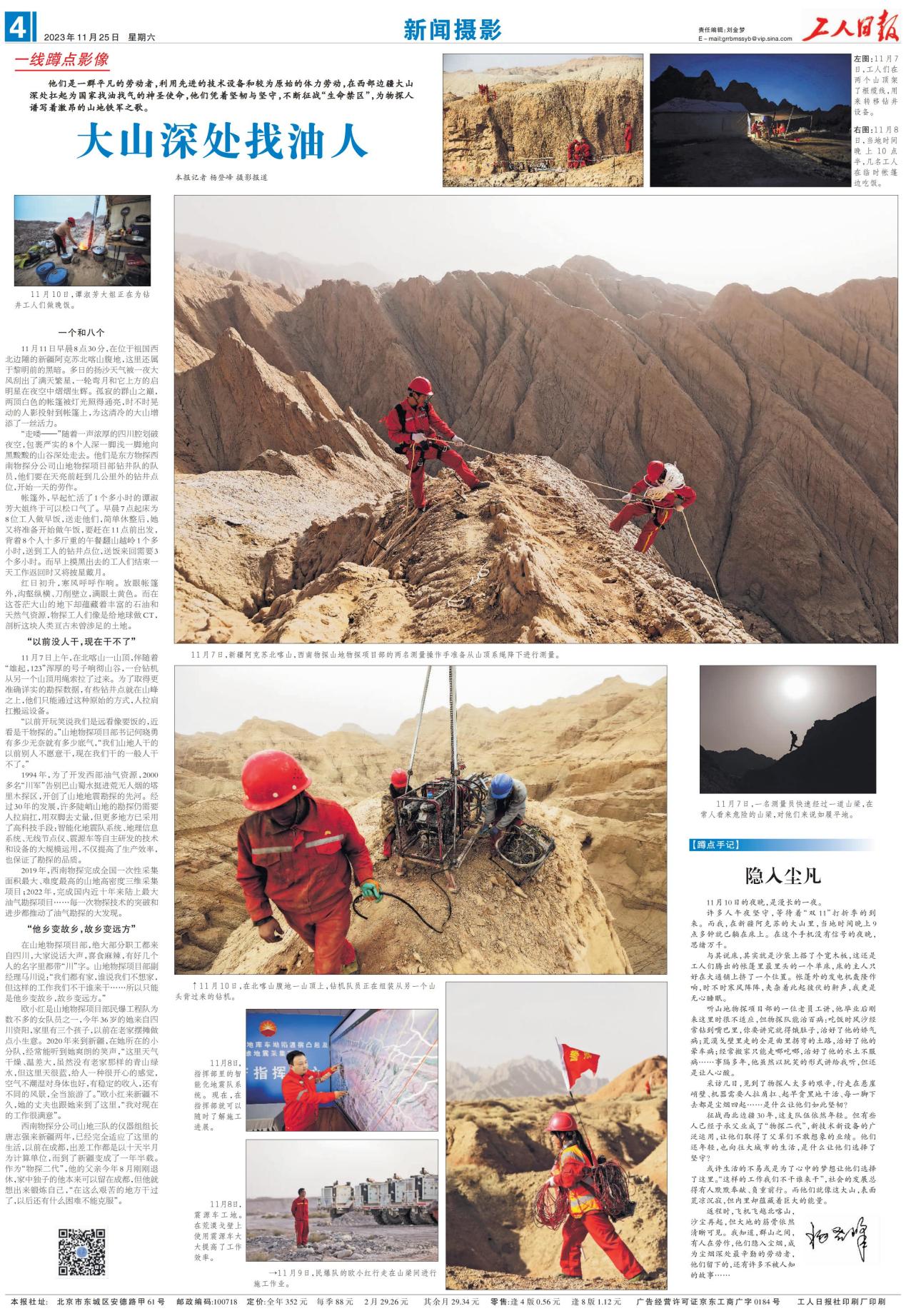 标题标题《大山深处找油人》《大山深处找油人》《大山深处找油人》《大山深处找油人》《大山深处找油人》《大山深处找油人》《大山深处找油人》作品类别作品类别新闻摄影 组照 类（单幅/组照/国际传播）新闻摄影 组照 类（单幅/组照/国际传播）新闻摄影 组照 类（单幅/组照/国际传播）新闻摄影 组照 类（单幅/组照/国际传播）作者作者杨登峰杨登峰杨登峰杨登峰杨登峰杨登峰杨登峰编辑编辑刘金梦刘金梦刘金梦刘金梦原创单位原创单位工人日报社工人日报社工人日报社工人日报社工人日报社工人日报社工人日报社发布端/账号/媒体名称发布端/账号/媒体名称工人日报工人日报工人日报工人日报刊播版面(名称及版次)刊播版面(名称及版次)新闻摄影 四版新闻摄影 四版新闻摄影 四版新闻摄影 四版新闻摄影 四版新闻摄影 四版新闻摄影 四版刊播日期刊播日期2023年11月 25 日2023年11月 25 日2023年11月 25 日2023年11月 25 日新媒体作品网址新媒体作品网址所配合的文字报道的标题所配合的文字报道的标题所配合的文字报道的标题所配合的文字报道的标题所配合的文字报道的标题所配合的文字报道的标题  ︵作采品编简过介程  ︶该组作品采访于11月上旬的新疆阿克苏大山里，时值冬日，天寒地冻。原本计划采访3天，为了更深入体验物探人的生活，作者又在大山腹地和物探工人们在帐篷里同吃同住2天1晚，并跟随为物探工人送饭的大姐，翻山越岭来回4个多小时送了一趟饭。整个采访持续6天。此次采访，也是媒体深度融合的一次深入实践，从整版摄影作品《大山找油人》，到新媒体图文报道《气从哪里来》，再到短视频《送饭》，全方位、多角度、深层次展现了物探人的辛苦生活。该组作品采访于11月上旬的新疆阿克苏大山里，时值冬日，天寒地冻。原本计划采访3天，为了更深入体验物探人的生活，作者又在大山腹地和物探工人们在帐篷里同吃同住2天1晚，并跟随为物探工人送饭的大姐，翻山越岭来回4个多小时送了一趟饭。整个采访持续6天。此次采访，也是媒体深度融合的一次深入实践，从整版摄影作品《大山找油人》，到新媒体图文报道《气从哪里来》，再到短视频《送饭》，全方位、多角度、深层次展现了物探人的辛苦生活。该组作品采访于11月上旬的新疆阿克苏大山里，时值冬日，天寒地冻。原本计划采访3天，为了更深入体验物探人的生活，作者又在大山腹地和物探工人们在帐篷里同吃同住2天1晚，并跟随为物探工人送饭的大姐，翻山越岭来回4个多小时送了一趟饭。整个采访持续6天。此次采访，也是媒体深度融合的一次深入实践，从整版摄影作品《大山找油人》，到新媒体图文报道《气从哪里来》，再到短视频《送饭》，全方位、多角度、深层次展现了物探人的辛苦生活。该组作品采访于11月上旬的新疆阿克苏大山里，时值冬日，天寒地冻。原本计划采访3天，为了更深入体验物探人的生活，作者又在大山腹地和物探工人们在帐篷里同吃同住2天1晚，并跟随为物探工人送饭的大姐，翻山越岭来回4个多小时送了一趟饭。整个采访持续6天。此次采访，也是媒体深度融合的一次深入实践，从整版摄影作品《大山找油人》，到新媒体图文报道《气从哪里来》，再到短视频《送饭》，全方位、多角度、深层次展现了物探人的辛苦生活。该组作品采访于11月上旬的新疆阿克苏大山里，时值冬日，天寒地冻。原本计划采访3天，为了更深入体验物探人的生活，作者又在大山腹地和物探工人们在帐篷里同吃同住2天1晚，并跟随为物探工人送饭的大姐，翻山越岭来回4个多小时送了一趟饭。整个采访持续6天。此次采访，也是媒体深度融合的一次深入实践，从整版摄影作品《大山找油人》，到新媒体图文报道《气从哪里来》，再到短视频《送饭》，全方位、多角度、深层次展现了物探人的辛苦生活。该组作品采访于11月上旬的新疆阿克苏大山里，时值冬日，天寒地冻。原本计划采访3天，为了更深入体验物探人的生活，作者又在大山腹地和物探工人们在帐篷里同吃同住2天1晚，并跟随为物探工人送饭的大姐，翻山越岭来回4个多小时送了一趟饭。整个采访持续6天。此次采访，也是媒体深度融合的一次深入实践，从整版摄影作品《大山找油人》，到新媒体图文报道《气从哪里来》，再到短视频《送饭》，全方位、多角度、深层次展现了物探人的辛苦生活。该组作品采访于11月上旬的新疆阿克苏大山里，时值冬日，天寒地冻。原本计划采访3天，为了更深入体验物探人的生活，作者又在大山腹地和物探工人们在帐篷里同吃同住2天1晚，并跟随为物探工人送饭的大姐，翻山越岭来回4个多小时送了一趟饭。整个采访持续6天。此次采访，也是媒体深度融合的一次深入实践，从整版摄影作品《大山找油人》，到新媒体图文报道《气从哪里来》，再到短视频《送饭》，全方位、多角度、深层次展现了物探人的辛苦生活。该组作品采访于11月上旬的新疆阿克苏大山里，时值冬日，天寒地冻。原本计划采访3天，为了更深入体验物探人的生活，作者又在大山腹地和物探工人们在帐篷里同吃同住2天1晚，并跟随为物探工人送饭的大姐，翻山越岭来回4个多小时送了一趟饭。整个采访持续6天。此次采访，也是媒体深度融合的一次深入实践，从整版摄影作品《大山找油人》，到新媒体图文报道《气从哪里来》，再到短视频《送饭》，全方位、多角度、深层次展现了物探人的辛苦生活。该组作品采访于11月上旬的新疆阿克苏大山里，时值冬日，天寒地冻。原本计划采访3天，为了更深入体验物探人的生活，作者又在大山腹地和物探工人们在帐篷里同吃同住2天1晚，并跟随为物探工人送饭的大姐，翻山越岭来回4个多小时送了一趟饭。整个采访持续6天。此次采访，也是媒体深度融合的一次深入实践，从整版摄影作品《大山找油人》，到新媒体图文报道《气从哪里来》，再到短视频《送饭》，全方位、多角度、深层次展现了物探人的辛苦生活。该组作品采访于11月上旬的新疆阿克苏大山里，时值冬日，天寒地冻。原本计划采访3天，为了更深入体验物探人的生活，作者又在大山腹地和物探工人们在帐篷里同吃同住2天1晚，并跟随为物探工人送饭的大姐，翻山越岭来回4个多小时送了一趟饭。整个采访持续6天。此次采访，也是媒体深度融合的一次深入实践，从整版摄影作品《大山找油人》，到新媒体图文报道《气从哪里来》，再到短视频《送饭》，全方位、多角度、深层次展现了物探人的辛苦生活。该组作品采访于11月上旬的新疆阿克苏大山里，时值冬日，天寒地冻。原本计划采访3天，为了更深入体验物探人的生活，作者又在大山腹地和物探工人们在帐篷里同吃同住2天1晚，并跟随为物探工人送饭的大姐，翻山越岭来回4个多小时送了一趟饭。整个采访持续6天。此次采访，也是媒体深度融合的一次深入实践，从整版摄影作品《大山找油人》，到新媒体图文报道《气从哪里来》，再到短视频《送饭》，全方位、多角度、深层次展现了物探人的辛苦生活。该组作品采访于11月上旬的新疆阿克苏大山里，时值冬日，天寒地冻。原本计划采访3天，为了更深入体验物探人的生活，作者又在大山腹地和物探工人们在帐篷里同吃同住2天1晚，并跟随为物探工人送饭的大姐，翻山越岭来回4个多小时送了一趟饭。整个采访持续6天。此次采访，也是媒体深度融合的一次深入实践，从整版摄影作品《大山找油人》，到新媒体图文报道《气从哪里来》，再到短视频《送饭》，全方位、多角度、深层次展现了物探人的辛苦生活。该组作品采访于11月上旬的新疆阿克苏大山里，时值冬日，天寒地冻。原本计划采访3天，为了更深入体验物探人的生活，作者又在大山腹地和物探工人们在帐篷里同吃同住2天1晚，并跟随为物探工人送饭的大姐，翻山越岭来回4个多小时送了一趟饭。整个采访持续6天。此次采访，也是媒体深度融合的一次深入实践，从整版摄影作品《大山找油人》，到新媒体图文报道《气从哪里来》，再到短视频《送饭》，全方位、多角度、深层次展现了物探人的辛苦生活。该组作品采访于11月上旬的新疆阿克苏大山里，时值冬日，天寒地冻。原本计划采访3天，为了更深入体验物探人的生活，作者又在大山腹地和物探工人们在帐篷里同吃同住2天1晚，并跟随为物探工人送饭的大姐，翻山越岭来回4个多小时送了一趟饭。整个采访持续6天。此次采访，也是媒体深度融合的一次深入实践，从整版摄影作品《大山找油人》，到新媒体图文报道《气从哪里来》，再到短视频《送饭》，全方位、多角度、深层次展现了物探人的辛苦生活。社会效果该作品在见报后，同时推出了微信图文报道《气从哪里来》，在工人日报各平台和全国工会融媒平台上均有刊发，在石油系统和社会上引起了强烈反响，在业界也有不错的口碑，全网阅读量合计1567.5万。该作品在见报后，同时推出了微信图文报道《气从哪里来》，在工人日报各平台和全国工会融媒平台上均有刊发，在石油系统和社会上引起了强烈反响，在业界也有不错的口碑，全网阅读量合计1567.5万。该作品在见报后，同时推出了微信图文报道《气从哪里来》，在工人日报各平台和全国工会融媒平台上均有刊发，在石油系统和社会上引起了强烈反响，在业界也有不错的口碑，全网阅读量合计1567.5万。该作品在见报后，同时推出了微信图文报道《气从哪里来》，在工人日报各平台和全国工会融媒平台上均有刊发，在石油系统和社会上引起了强烈反响，在业界也有不错的口碑，全网阅读量合计1567.5万。该作品在见报后，同时推出了微信图文报道《气从哪里来》，在工人日报各平台和全国工会融媒平台上均有刊发，在石油系统和社会上引起了强烈反响，在业界也有不错的口碑，全网阅读量合计1567.5万。该作品在见报后，同时推出了微信图文报道《气从哪里来》，在工人日报各平台和全国工会融媒平台上均有刊发，在石油系统和社会上引起了强烈反响，在业界也有不错的口碑，全网阅读量合计1567.5万。该作品在见报后，同时推出了微信图文报道《气从哪里来》，在工人日报各平台和全国工会融媒平台上均有刊发，在石油系统和社会上引起了强烈反响，在业界也有不错的口碑，全网阅读量合计1567.5万。该作品在见报后，同时推出了微信图文报道《气从哪里来》，在工人日报各平台和全国工会融媒平台上均有刊发，在石油系统和社会上引起了强烈反响，在业界也有不错的口碑，全网阅读量合计1567.5万。该作品在见报后，同时推出了微信图文报道《气从哪里来》，在工人日报各平台和全国工会融媒平台上均有刊发，在石油系统和社会上引起了强烈反响，在业界也有不错的口碑，全网阅读量合计1567.5万。该作品在见报后，同时推出了微信图文报道《气从哪里来》，在工人日报各平台和全国工会融媒平台上均有刊发，在石油系统和社会上引起了强烈反响，在业界也有不错的口碑，全网阅读量合计1567.5万。该作品在见报后，同时推出了微信图文报道《气从哪里来》，在工人日报各平台和全国工会融媒平台上均有刊发，在石油系统和社会上引起了强烈反响，在业界也有不错的口碑，全网阅读量合计1567.5万。该作品在见报后，同时推出了微信图文报道《气从哪里来》，在工人日报各平台和全国工会融媒平台上均有刊发，在石油系统和社会上引起了强烈反响，在业界也有不错的口碑，全网阅读量合计1567.5万。该作品在见报后，同时推出了微信图文报道《气从哪里来》，在工人日报各平台和全国工会融媒平台上均有刊发，在石油系统和社会上引起了强烈反响，在业界也有不错的口碑，全网阅读量合计1567.5万。该作品在见报后，同时推出了微信图文报道《气从哪里来》，在工人日报各平台和全国工会融媒平台上均有刊发，在石油系统和社会上引起了强烈反响，在业界也有不错的口碑，全网阅读量合计1567.5万。推荐理由这是一篇沾泥土、带露珠、冒热气的新闻摄影报道，是记者一线蹲点采访的一篇力作，也是记者践行“四力”的生动体现。照片生动、自然，拙朴而热烈，原生态的气息扑面而来。不同于以往的报道，此次采访，作者不拘泥于采油人的艰苦奋斗，而是在时代发展的大背景下，在他们有了先进仪器设备可利用的情况下，依然选择了坚守和坚持，这样更升华了山地物探人的精神内涵。该报道体现了“一次采集、多种生成、多元传播”的媒体融合理念，从《大山深处找油人》到《气从哪里来》再到《送饭》，点、线、面结合，全媒体、立体式的呈现，让报道有了更深远的影响力。 签名：（盖单位公章）                                                    2024年  月  日这是一篇沾泥土、带露珠、冒热气的新闻摄影报道，是记者一线蹲点采访的一篇力作，也是记者践行“四力”的生动体现。照片生动、自然，拙朴而热烈，原生态的气息扑面而来。不同于以往的报道，此次采访，作者不拘泥于采油人的艰苦奋斗，而是在时代发展的大背景下，在他们有了先进仪器设备可利用的情况下，依然选择了坚守和坚持，这样更升华了山地物探人的精神内涵。该报道体现了“一次采集、多种生成、多元传播”的媒体融合理念，从《大山深处找油人》到《气从哪里来》再到《送饭》，点、线、面结合，全媒体、立体式的呈现，让报道有了更深远的影响力。 签名：（盖单位公章）                                                    2024年  月  日这是一篇沾泥土、带露珠、冒热气的新闻摄影报道，是记者一线蹲点采访的一篇力作，也是记者践行“四力”的生动体现。照片生动、自然，拙朴而热烈，原生态的气息扑面而来。不同于以往的报道，此次采访，作者不拘泥于采油人的艰苦奋斗，而是在时代发展的大背景下，在他们有了先进仪器设备可利用的情况下，依然选择了坚守和坚持，这样更升华了山地物探人的精神内涵。该报道体现了“一次采集、多种生成、多元传播”的媒体融合理念，从《大山深处找油人》到《气从哪里来》再到《送饭》，点、线、面结合，全媒体、立体式的呈现，让报道有了更深远的影响力。 签名：（盖单位公章）                                                    2024年  月  日这是一篇沾泥土、带露珠、冒热气的新闻摄影报道，是记者一线蹲点采访的一篇力作，也是记者践行“四力”的生动体现。照片生动、自然，拙朴而热烈，原生态的气息扑面而来。不同于以往的报道，此次采访，作者不拘泥于采油人的艰苦奋斗，而是在时代发展的大背景下，在他们有了先进仪器设备可利用的情况下，依然选择了坚守和坚持，这样更升华了山地物探人的精神内涵。该报道体现了“一次采集、多种生成、多元传播”的媒体融合理念，从《大山深处找油人》到《气从哪里来》再到《送饭》，点、线、面结合，全媒体、立体式的呈现，让报道有了更深远的影响力。 签名：（盖单位公章）                                                    2024年  月  日这是一篇沾泥土、带露珠、冒热气的新闻摄影报道，是记者一线蹲点采访的一篇力作，也是记者践行“四力”的生动体现。照片生动、自然，拙朴而热烈，原生态的气息扑面而来。不同于以往的报道，此次采访，作者不拘泥于采油人的艰苦奋斗，而是在时代发展的大背景下，在他们有了先进仪器设备可利用的情况下，依然选择了坚守和坚持，这样更升华了山地物探人的精神内涵。该报道体现了“一次采集、多种生成、多元传播”的媒体融合理念，从《大山深处找油人》到《气从哪里来》再到《送饭》，点、线、面结合，全媒体、立体式的呈现，让报道有了更深远的影响力。 签名：（盖单位公章）                                                    2024年  月  日这是一篇沾泥土、带露珠、冒热气的新闻摄影报道，是记者一线蹲点采访的一篇力作，也是记者践行“四力”的生动体现。照片生动、自然，拙朴而热烈，原生态的气息扑面而来。不同于以往的报道，此次采访，作者不拘泥于采油人的艰苦奋斗，而是在时代发展的大背景下，在他们有了先进仪器设备可利用的情况下，依然选择了坚守和坚持，这样更升华了山地物探人的精神内涵。该报道体现了“一次采集、多种生成、多元传播”的媒体融合理念，从《大山深处找油人》到《气从哪里来》再到《送饭》，点、线、面结合，全媒体、立体式的呈现，让报道有了更深远的影响力。 签名：（盖单位公章）                                                    2024年  月  日这是一篇沾泥土、带露珠、冒热气的新闻摄影报道，是记者一线蹲点采访的一篇力作，也是记者践行“四力”的生动体现。照片生动、自然，拙朴而热烈，原生态的气息扑面而来。不同于以往的报道，此次采访，作者不拘泥于采油人的艰苦奋斗，而是在时代发展的大背景下，在他们有了先进仪器设备可利用的情况下，依然选择了坚守和坚持，这样更升华了山地物探人的精神内涵。该报道体现了“一次采集、多种生成、多元传播”的媒体融合理念，从《大山深处找油人》到《气从哪里来》再到《送饭》，点、线、面结合，全媒体、立体式的呈现，让报道有了更深远的影响力。 签名：（盖单位公章）                                                    2024年  月  日这是一篇沾泥土、带露珠、冒热气的新闻摄影报道，是记者一线蹲点采访的一篇力作，也是记者践行“四力”的生动体现。照片生动、自然，拙朴而热烈，原生态的气息扑面而来。不同于以往的报道，此次采访，作者不拘泥于采油人的艰苦奋斗，而是在时代发展的大背景下，在他们有了先进仪器设备可利用的情况下，依然选择了坚守和坚持，这样更升华了山地物探人的精神内涵。该报道体现了“一次采集、多种生成、多元传播”的媒体融合理念，从《大山深处找油人》到《气从哪里来》再到《送饭》，点、线、面结合，全媒体、立体式的呈现，让报道有了更深远的影响力。 签名：（盖单位公章）                                                    2024年  月  日这是一篇沾泥土、带露珠、冒热气的新闻摄影报道，是记者一线蹲点采访的一篇力作，也是记者践行“四力”的生动体现。照片生动、自然，拙朴而热烈，原生态的气息扑面而来。不同于以往的报道，此次采访，作者不拘泥于采油人的艰苦奋斗，而是在时代发展的大背景下，在他们有了先进仪器设备可利用的情况下，依然选择了坚守和坚持，这样更升华了山地物探人的精神内涵。该报道体现了“一次采集、多种生成、多元传播”的媒体融合理念，从《大山深处找油人》到《气从哪里来》再到《送饭》，点、线、面结合，全媒体、立体式的呈现，让报道有了更深远的影响力。 签名：（盖单位公章）                                                    2024年  月  日这是一篇沾泥土、带露珠、冒热气的新闻摄影报道，是记者一线蹲点采访的一篇力作，也是记者践行“四力”的生动体现。照片生动、自然，拙朴而热烈，原生态的气息扑面而来。不同于以往的报道，此次采访，作者不拘泥于采油人的艰苦奋斗，而是在时代发展的大背景下，在他们有了先进仪器设备可利用的情况下，依然选择了坚守和坚持，这样更升华了山地物探人的精神内涵。该报道体现了“一次采集、多种生成、多元传播”的媒体融合理念，从《大山深处找油人》到《气从哪里来》再到《送饭》，点、线、面结合，全媒体、立体式的呈现，让报道有了更深远的影响力。 签名：（盖单位公章）                                                    2024年  月  日这是一篇沾泥土、带露珠、冒热气的新闻摄影报道，是记者一线蹲点采访的一篇力作，也是记者践行“四力”的生动体现。照片生动、自然，拙朴而热烈，原生态的气息扑面而来。不同于以往的报道，此次采访，作者不拘泥于采油人的艰苦奋斗，而是在时代发展的大背景下，在他们有了先进仪器设备可利用的情况下，依然选择了坚守和坚持，这样更升华了山地物探人的精神内涵。该报道体现了“一次采集、多种生成、多元传播”的媒体融合理念，从《大山深处找油人》到《气从哪里来》再到《送饭》，点、线、面结合，全媒体、立体式的呈现，让报道有了更深远的影响力。 签名：（盖单位公章）                                                    2024年  月  日这是一篇沾泥土、带露珠、冒热气的新闻摄影报道，是记者一线蹲点采访的一篇力作，也是记者践行“四力”的生动体现。照片生动、自然，拙朴而热烈，原生态的气息扑面而来。不同于以往的报道，此次采访，作者不拘泥于采油人的艰苦奋斗，而是在时代发展的大背景下，在他们有了先进仪器设备可利用的情况下，依然选择了坚守和坚持，这样更升华了山地物探人的精神内涵。该报道体现了“一次采集、多种生成、多元传播”的媒体融合理念，从《大山深处找油人》到《气从哪里来》再到《送饭》，点、线、面结合，全媒体、立体式的呈现，让报道有了更深远的影响力。 签名：（盖单位公章）                                                    2024年  月  日这是一篇沾泥土、带露珠、冒热气的新闻摄影报道，是记者一线蹲点采访的一篇力作，也是记者践行“四力”的生动体现。照片生动、自然，拙朴而热烈，原生态的气息扑面而来。不同于以往的报道，此次采访，作者不拘泥于采油人的艰苦奋斗，而是在时代发展的大背景下，在他们有了先进仪器设备可利用的情况下，依然选择了坚守和坚持，这样更升华了山地物探人的精神内涵。该报道体现了“一次采集、多种生成、多元传播”的媒体融合理念，从《大山深处找油人》到《气从哪里来》再到《送饭》，点、线、面结合，全媒体、立体式的呈现，让报道有了更深远的影响力。 签名：（盖单位公章）                                                    2024年  月  日这是一篇沾泥土、带露珠、冒热气的新闻摄影报道，是记者一线蹲点采访的一篇力作，也是记者践行“四力”的生动体现。照片生动、自然，拙朴而热烈，原生态的气息扑面而来。不同于以往的报道，此次采访，作者不拘泥于采油人的艰苦奋斗，而是在时代发展的大背景下，在他们有了先进仪器设备可利用的情况下，依然选择了坚守和坚持，这样更升华了山地物探人的精神内涵。该报道体现了“一次采集、多种生成、多元传播”的媒体融合理念，从《大山深处找油人》到《气从哪里来》再到《送饭》，点、线、面结合，全媒体、立体式的呈现，让报道有了更深远的影响力。 签名：（盖单位公章）                                                    2024年  月  日初评评语签名：（盖单位公章）                                                    2024年  月  日签名：（盖单位公章）                                                    2024年  月  日签名：（盖单位公章）                                                    2024年  月  日签名：（盖单位公章）                                                    2024年  月  日签名：（盖单位公章）                                                    2024年  月  日签名：（盖单位公章）                                                    2024年  月  日签名：（盖单位公章）                                                    2024年  月  日签名：（盖单位公章）                                                    2024年  月  日签名：（盖单位公章）                                                    2024年  月  日签名：（盖单位公章）                                                    2024年  月  日签名：（盖单位公章）                                                    2024年  月  日签名：（盖单位公章）                                                    2024年  月  日签名：（盖单位公章）                                                    2024年  月  日签名：（盖单位公章）                                                    2024年  月  日联系人（作者）联系人（作者）联系人（作者）联系人（作者）杨登峰杨登峰杨登峰手机1391185369213911853692电话电话电话0108415167801084151678电子邮箱电子邮箱23962573@qq.com23962573@qq.com23962573@qq.com23962573@qq.com23962573@qq.com23962573@qq.com23962573@qq.com23962573@qq.com邮编邮编邮编100718100718地址地址北京市东城区安德路甲61号工人日报摄影部北京市东城区安德路甲61号工人日报摄影部北京市东城区安德路甲61号工人日报摄影部北京市东城区安德路甲61号工人日报摄影部北京市东城区安德路甲61号工人日报摄影部北京市东城区安德路甲61号工人日报摄影部北京市东城区安德路甲61号工人日报摄影部北京市东城区安德路甲61号工人日报摄影部北京市东城区安德路甲61号工人日报摄影部北京市东城区安德路甲61号工人日报摄影部北京市东城区安德路甲61号工人日报摄影部北京市东城区安德路甲61号工人日报摄影部北京市东城区安德路甲61号工人日报摄影部以下仅供自荐作品填写以下仅供自荐作品填写以下仅供自荐作品填写以下仅供自荐作品填写以下仅供自荐作品填写以下仅供自荐作品填写以下仅供自荐作品填写以下仅供自荐作品填写以下仅供自荐作品填写以下仅供自荐作品填写以下仅供自荐作品填写以下仅供自荐作品填写以下仅供自荐作品填写以下仅供自荐作品填写以下仅供自荐作品填写获奖项名称等级获奖项名称等级获奖项名称等级获奖项名称等级获奖项名称等级推荐人姓名推荐人姓名推荐人姓名单位及职称单位及职称手机手机推荐人姓名推荐人姓名推荐人姓名单位及职称单位及职称手机手机此表可从中国记协网www.zgjx.cn下载。此表可从中国记协网www.zgjx.cn下载。此表可从中国记协网www.zgjx.cn下载。此表可从中国记协网www.zgjx.cn下载。此表可从中国记协网www.zgjx.cn下载。此表可从中国记协网www.zgjx.cn下载。此表可从中国记协网www.zgjx.cn下载。此表可从中国记协网www.zgjx.cn下载。此表可从中国记协网www.zgjx.cn下载。此表可从中国记协网www.zgjx.cn下载。此表可从中国记协网www.zgjx.cn下载。此表可从中国记协网www.zgjx.cn下载。此表可从中国记协网www.zgjx.cn下载。此表可从中国记协网www.zgjx.cn下载。此表可从中国记协网www.zgjx.cn下载。